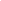 Institute for the Study of Human Rights Columbia UniversityVISITING SCHOLARS PROGRAM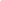 PERSONAL INFORMATIONFamily/Last Name				Given/First Name				Middle NameDate of Birth (Month/Day /Year)	                      City of Birth 		Country of BirthCountry of Citizenship		Country of Permanent Residence				Gender:	  O Female     O Male     O Trans*/Nonbinary      PERMANENT HOME ADDRESS (Both P.O. Box & Street Address)AddressCity				State/Province		Postal Code		CountryTelephone										EMAIL ADDRESS       PURPOSE OF VISIT TO COLUMBIA(e.g., "To conduct research or to teach in [name of area, such as plasma physics, English, sociology, computer modeling, etc.]")PREFERRED LENGTH OF STAY        From: 	                                  	    To: 	Month/Day/Year			Month/Day/YearACADEMIC HISTORYHighest Academic Degree You Hold						Date of Highest Degree Conferred 	OCCUPATION / TITLE IN COUNTRY OF RESIDENCE Title at Home Organization			        Name of OrganizationType of institution, agency or firm (i.e. private, university, government)AddressCity				State/Province		Postal Code	CountryTelephone										PASSPORT INFORMATION    	Passport Number			Expiration Date (Month /Day /Year)If your passport does not include the day of the month in which it expires, please select the first day of that month.VISA STATUSHave you been in J Exchange Visitor Status (J-1 of J-2) within the last 2 years?O  Yes		O   NoIf yes, do you have a 2-year residency requirement to fulfill?O  Yes		O   NoHave you been in the United States in the last 12 months in J Exchange Visitor Status (J-1 or J-2)?O  Yes		O   NoCOMPLETE THE FOLLOWING IF YOU ARE IN THE UNITED STATES:Date of most recent arrival into United States: 							        Month/Day/YearWhat kind of immigration classification do you currently hold?B-1 BusinessB-2 TouristF-1 StudentJ-1 Exchange Visitor, Student CategoryJ-1 Exchange Visitor, Non-Student CategoryH-1 Temporary WorkerOther ________________If in J status, what period does your DS-2019 cover?From:					To: 						Month/Day/Year				Month/Day/YearWhat is the expiration date (if any) on your I-94 Card?Expiration Date (Month /Day /Year)Does your I-94 Card indicate “D/S”?O  Yes		O   NoCurrent Mailing Address in the United StatesAddressCity					State			Zip Code			Telephone							SHIPPING ADDRESS FOR VISA DOCUMENTSAddressCity				State/Province		Postal Code		CountryTelephone